PEMBROKESHIRE COUNTY COUNCIL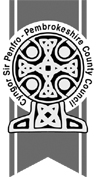 APPLICATION FOR CAR PARK PASSPORT PERMIT(One application to be completed per Permit)PLEASE USE BLOCK CAPITALSSURNAME:		Mr/Mrs/Miss/Ms     ……………………………………………FORENAMES:	……………………………………………………………………			……………………………………………………………………ADDRESS:		……………………………………………………………………			…………………………………………………………………………………………………………………………………………POSTCODE:		………………………TELEPHONE: ………………………………PERMIT – This permit does not guarantee a parking place – Permit will be Vehicle based.  (PLEASE COMPLETE ONE SECTION ONLY).The Permit must be displayed at all times and on the Front Windscreen.Certificate (To be completed by all applicants)I CERTIFY that I have read, understood and agree to abide by the “Conditions of Use” and enclose with this application form the appropriate fee (cheques should be made payable to Pembrokeshire County Council).Signed: ……………………………………………		Date: ……………………………Please return this form to:Parking ServicesTransportation, Housing & Environment DepartmentPembrokeshire County CouncilCounty HallHaverfordwest  SA61 1TPPermit No:  …………………………				Receipt No:  …………………………Pembrokeshire County CouncilCar Parks – Conditions for UseAll users to comply with the Car Parking Order as advertised.A permit is issued to an individual car.Penalty Charge Notices will be issued for:Failing to display a permitNot parked wholly within bayParked in set aside / reserved bayCamping / cooking in vehicleSelling / Advertising goodsEmission of noiseA parking permit which has expired.The permit will be allocated to a vehicle. If the permit is misplaced, or details amended no replacement will be provided.This Permit is valid in the long stay section only at the following Pembrokeshire           County Council Car ParksCastle Lake Haverfordwest, Scothwell Haverfordwest, Multi Storey Haverfordwest, St Thomas Green Haverfordwest, Rifleman Field Haverfordwest, Marine Road Broad Haven, Parc Y Shwt Fishguard, West Street Fishguard, Parrog Goodwick, Station Hill Goodwick, Townsmoor Narberth, Long Street Newport, Merrivale St Davids, Quickwell Hill St Davids, Multi Storey Tenby, Salterns Tenby, The Green Tenby, North Beach Tenby, South Beach Tenby, Dale, Newgale, The Common Pembroke, Station Road Pembroke, High Street St DogmaelsA holder of a permit is not guaranteed a parking place.  The permit must be visibly displayed on the front windscreen while the car is parked in the car park during the charging period.It is the responsibility of the Permit Holder to apply for a replacement permit before the present permit expires.All information that we hold concerning you as an individual will be retained and processed by the parking section strictly in accordance with the provisions of the General Data Protection Regulation 2016, as set out in our Fair Processing Notice. A full version of this notice can be viewed here www.pembrokeshire.gov.uk alternatively a paper copy can be provided on request. Please allow 10 - 14 days for permits to be issued.MakeModelReg. No.Parking Passport Permit£25.00 (per week or part of)£25.00 (per week or part of)£25.00 (per week or part of)Start Date:                              End Date:Start Date:                              End Date:Start Date:                              End Date:£25.00 (per week or part of)TOTAL FEE (PAYABLE IN ADVANCE)TOTAL FEE (PAYABLE IN ADVANCE)TOTAL FEE (PAYABLE IN ADVANCE)